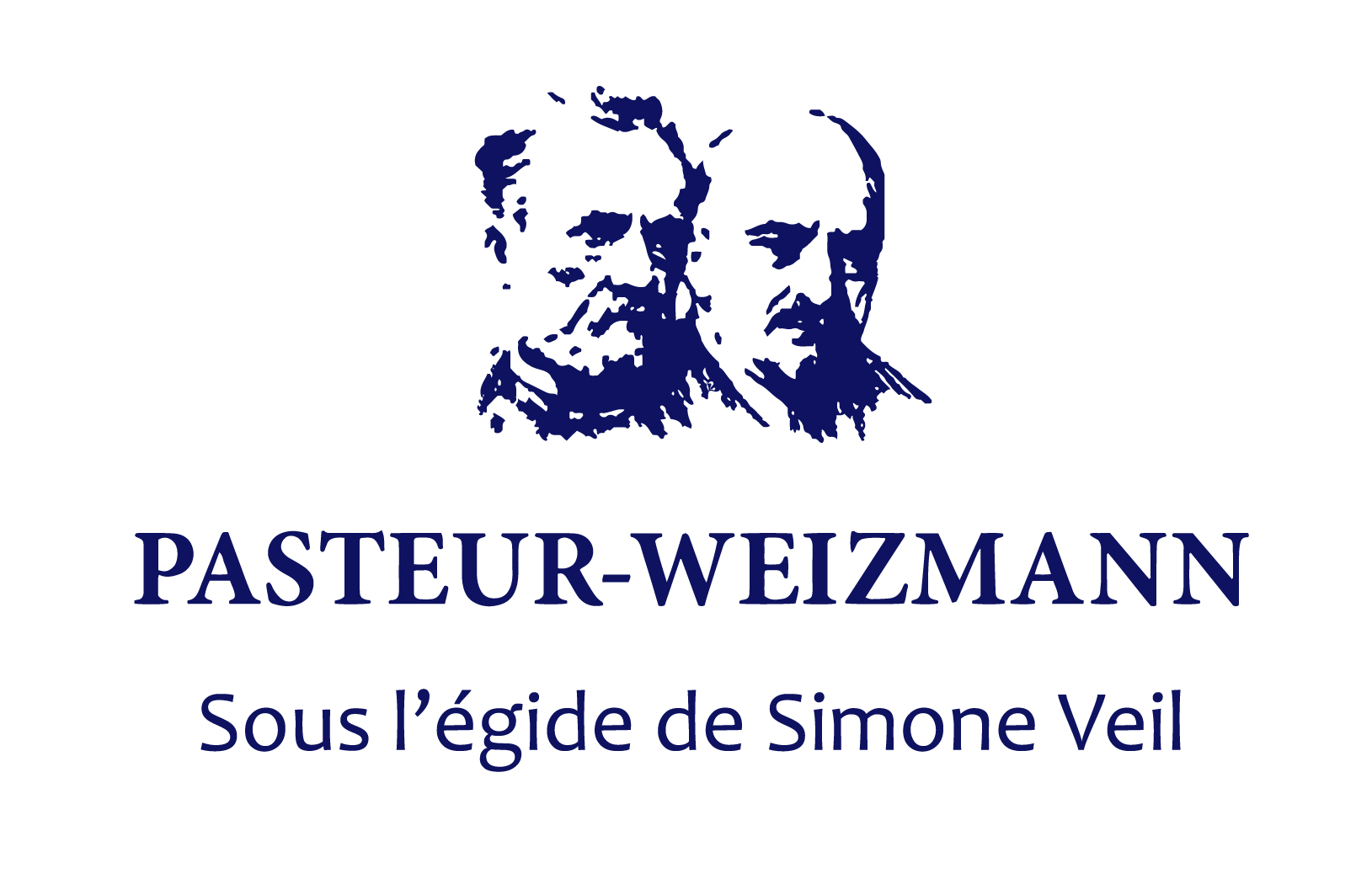 The Pasteur-Weizmann Joint Research ProgramApplication TemplateFor the period January 1st, 2021 to December 31st, 2022Submit the filled template only by email as single pdf document to: yael.karhash@weizmann.ac.ilName your PDF file as follows: PW 2020 names of both PIs.pdfDeadline October 18th, 2020, midnight, Israel timeTitle of Project:Principal InvestigatorsProject Summary (250 words max)Describe briefly the project’s context, hypothesis, objectives, importance of collaboration and impact in the field.1. BACKGROUND (2 pages max, font times 11, 1.5 line space. References may go in annex)General Scientific BackgroundContributions of the collaborating laboratories to the field and unpublished dataRESEARCH PLAN (5 pages max, font times 11, 1.5 line space. (Only references may go in annex)Objectives:Detailed research planMode and importance of the collaborationExpected ResultsComposition of the research teamsReferences (include all authors list and titles)BUDGET (one page max)Up to 70 000 € per year equally split between the two laboratories during 2 yearsProposed assignment of funds:LIST OF THE PUBLICATIONS OF THE PIs of last 5 years (mark with an asterisk those related with the proposed topic of research. Please number and separate the list of each PI. Indicate full references with all authors and title. Reviews/commentaries should be identified)Institut PasteurWeizmann Institute of ScienceNameDepartmentemailTelephoneName / Function(e.g. PI, PhD student, Postdoc, technician)Institut Pasteur Weizmann InstituteInstitut PasteurWeizmann InstituteConsumablesServices / Core FacilitiesSmall equipmentPersonnelOther expenses related with the project